Giúp Con 
Mới Đi Học Thực Hiện 
ACE Trong 
Năm Học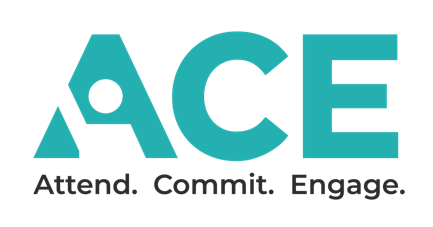 ACE là sự hợp tác giữa nhà trường và gia đình để giúp học sinh: ATTEND (CHUYÊN CẦN) – bằng cách có mặt để học tập từ xa hoặc tại trường với cảm giác phấn chấn, an toàn và thân thuộc COMMIT (TÍCH CỰC) – bằng cách biểu lộ sự chuyên tâm học tập, cảm nhận được sự kết nối với những gì mình đang được dạy  ENGAGE (THAM GIA) – bằng cách thể hiện quá trình học tập với cảm giác tự tin và hoàn thành nhiệm vụ  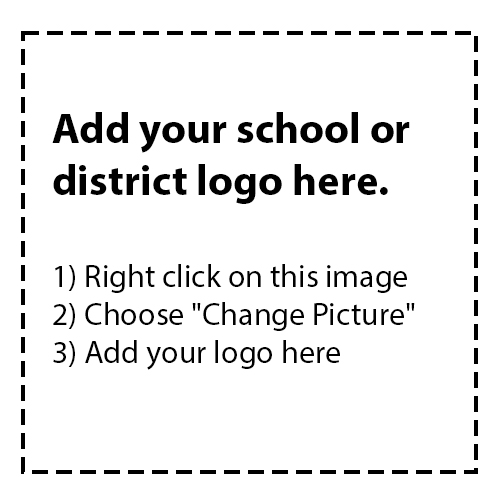 QUÝ VỊ CÓ BIẾT? Đây là những năm QUAN TRỌNGNhững năm học tiền mẫu giáo và mẫu giáo giúp tạo nền tảng cho nhiều kỹ năng quan trọng giúp trẻ phát triển ở các cấp lớp cao hơn và trong cuộc sống. Việc đi học đều đặn giúp trẻ có sự khởi đầu tốt nhất có thể. Đối với trẻ nhỏ, việc đi học đều thậm chí còn quan trọng HƠN so với học sinh lớn. Nhiều phụ huynh thấy ngạc nhiên về việc này, nhưng số liệu cho thấy rằng những học sinh đi học đều trong những năm mới đi học này có được: 
Các kỹ năng đọc và làm toán sớm tốt hơn 1Tỷ lệ ghi danh vào các lớp giáo dục đặc biệt thấp hơn Tỷ lệ đúp lại lớp thấp hơn Tỷ lệ trẻ vị thành niên phạm pháp thấp hơnTỷ lệ tốt nghiệp trung học phổ thông cao hơnThu nhập từ việc làm cao hơnViệc làm ổn định hơnHãy xem video hữu ích này, trong đó giải thích vì sao việc đi học hàng ngày giúp con trẻ học tốt hơn. Quý vị cũng có thể nhấp vào mã QR.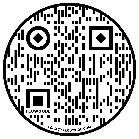 QUÝ VỊ CÓ THỂ LÀM GÌ? Giúp con thành côngTrước khi năm học bắt đầu:Tìm hiểu xem thời gian khai giảng là khi nàoTạo cho con sự hào hứng về cuộc phiêu lưu mới của mìnhĐảm bảo đã cho con chích ngừa đầy đủ theo yêu cầuCùng con tham gia buổi hướng dẫn của nhà trường để con gặp gỡ thầy cô giáo và các bạn cùng lớp Có các kế hoạch dự phòng để đưa con đi học trước khi phát sinh các vấn đềYêu cầu mọi người trong gia đình, hàng xóm hoặc phụ huynh khác giúp đỡTruy cập trang ace.e3alliance.org/family để xem thêm các tài nguyênTrong năm học:Thiết lập thói quen đi ngủ và buổi sáng đều đặnChuẩn bị quần áo và cặp sách từ tối hôm trướcBiết khi nào nên để con ở nhà do ốm bệnh và khi nào nên cho con trở lại trườngBiết các cách mà nhà trường có thể giúp đỡ về việc chuyên cầnHỏi các phụ huynh khác xem làm cách nào họ ra khỏi nhà đúng giờXếp lịch đi khám bác sĩ và chích ngừa ngoài giờ học quy định
1 “Preschool-Chart.” Attendance Works, www.attendanceworks.org/resources/toolkits/early-education-toolkit/preschool-chart/ 